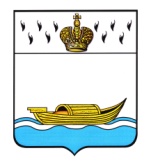           АДМИНИСТРАЦИЯ    Вышневолоцкого городского округа     Тверской области                                                    Распоряжениеот 31.12.2019                                      № 13-рОб утверждении Перечня должностей муниципальной службы в АдминистрацииВышневолоцкого городского округа, при назначении на которые граждане и при замещении которых муниципальныеслужащие обязаны представлять сведения о своих доходах, об имуществе и обязательствахимущественного характера, а также сведенияо доходах об имуществе и обязательствахимущественного характера своих супруги(супруга) и несовершеннолетних детей В соответствии со статьей 8 Федерального закона от 25.12.2008 № 273-ФЗ «О противодействии коррупции», Федеральным законом от 02.03.2007 г. № 25-ФЗ «О муниципальной службе в Российской Федерации», решением Думы Вышневолоцкого городского округа от 13.11.2019 № 48 «Об утверждении Положения о муниципальной службе муниципального образования Вышневолоцкий городской округ Тверской области, 1. Утвердить прилагаемый Перечень должностей муниципальной службы в Администрации Вышневолоцкого городского округа, при назначении на которые граждане и при замещении которых муниципальные служащие обязаны представлять сведения о своих доходах, об имуществе и обязательствах имущественного характера, а также сведения доходах, об имуществе и обязательствах имущественного характера своих супруги (супруга) и несовершеннолетних детей.2. Руководителям самостоятельных структурных подразделений Администрации Вышневолоцкого городского округа руководствоваться в своей работе настоящим распоряжением.3. Руководителю отдела муниципальной службы и кадровой работы Администрации Вышневолоцкого городского округа, руководителям самостоятельных структурных подразделений Администрации Вышневолоцкого городского округа ознакомить муниципальных служащих с настоящим распоряжением.4. Контроль за исполнением настоящего распоряжения возложить на заместителя Главы Администрации Вышневолоцкого городского округа Шарапову Н.В.5. Настоящее распоряжение вступает в силу 01.01.2020 года и подлежит размещению на официальном сайте Вышневолоцкого городского округа в информационно-телекоммуникационной сети «Интернет».Глава Вышневолоцкого городского округа		                   Н.П. РощинаПереченьдолжностей муниципальной службы в Администрации Вышневолоцкого городского округа, при назначении на которые граждане и при замещении которых муниципальные служащие обязаны представлять сведения о своих доходах, об имуществе и обязательствах имущественного характера, а также сведения доходах, об имуществе и обязательствах имущественного характера своих супруги (супруга) и несовершеннолетних детейВысшие должности муниципальной службыПервый заместитель Главы Администрации Вышневолоцкого городского округаЗаместитель Главы Администрации Вышневолоцкого городского округа2. Главные должности муниципальной службыРуководитель самостоятельного структурного подразделения Администрации Вышневолоцкого городского округаЗаместитель руководителя самостоятельного структурного подразделения Администрации Вышневолоцкого городского округаРуководитель структурного подразделения в составе Администрации Вышневолоцкого городского округа3. Ведущие должности муниципальной службыРуководитель структурного подразделения в составе самостоятельного структурного подразделения Администрации Вышневолоцкого городского округаЗаместитель руководителя структурного подразделения в составе самостоятельного структурного подразделения Администрации Вышневолоцкого городского округаЗаместитель руководителя структурного подразделения в составе Администрации Вышневолоцкого городского округаРуководитель подразделения структурного подразделения в составе Администрации Вышневолоцкого городского округа4.  Старшие должности муниципальной службыГлавный специалистГлава Вышневолоцкого городского округа		                                 Н.П. РощинаУтвержден распоряжением Администрации Вышневолоцкого городского округаот 31.12.2019 № 13-р